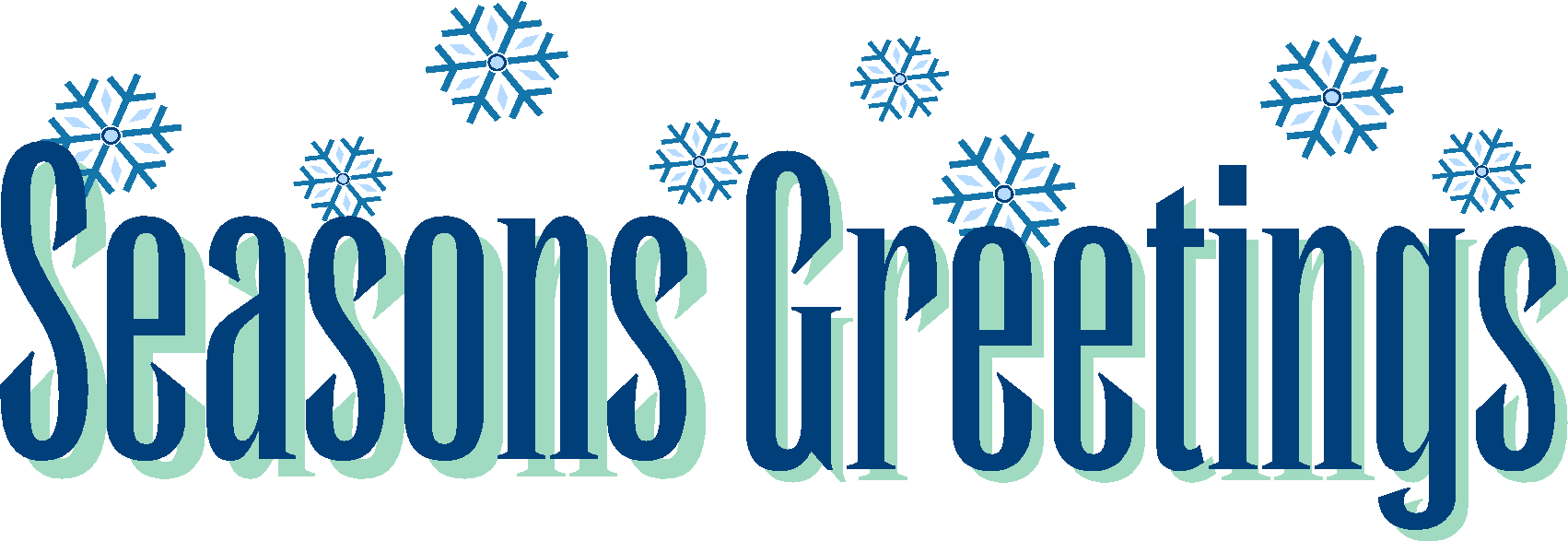 December 1, 2023Dear Parents,We would like to express our appreciation to TEACHER NAME for his/her outstanding work with our children by presenting him/her with a holiday gift. To cover the cost of the holiday gift, we are asking for a minimum donation of $15.00, or any other amount you are able to give.  The money collected will be used to purchase gift cards and/or other items for our exceptional teacher.  This donation is entirely voluntary.  If you have already made other plans for teacher gifts, please do not feel obligated to participate in this collection. The requested amount includes a donation of $3.00 to buy gifts for our Fine Arts team, P.E. and our ESE, Speech and SAI teachers. If you wish to participate, please send your donation to school in an envelope addressed to “Room Parent” no later than December 15th.  No child will be excluded from activities for lack of participation.  Thanks so much for your generosity and support!Happy Holidays!LEAD PARENT NAMECO-PARENT NAMERoom Parent’s1 de diciembre de 2023Estimados padres,Nos gustaría expresar nuestro agradecimiento a TEACHER NAME  por su excelente trabajo con nuestros hijos presentándole un regalo de las fiestas.Para cubrir el costo del regalo navideño, solicitamos una donación mínima de $ 15.00, o cualquier otra cantidad que pueda dar. El dinero recaudado se usará para comprar tarjetas de regalo y/u otros artículos para nuestro maestro (a) excepcional.   Esta donación es totalmente voluntaria. Si ya ha hecho otros planes para obsequios de maestros, no se sienta obligado a participar en esta colección.El monto solicitado incluye una donación de $ 3.00 para comprar regalos para nuestros maestros de bellas artes, educación física,  y nuestro profesores de educación especial, Lenguaje y SAI.  Si desea participar, envíe su donación a la escuela en un sobre dirigido a Room Parent  antes del 15 DE DICIEMBRE. Ningún niño será excluido de las actividades por falta de participación.¡Muchas gracias por su generosidad y apoyo!¡Felices Fiestas!LEAD PARENT NAMECO-PARENT NAMERoom Parent’s